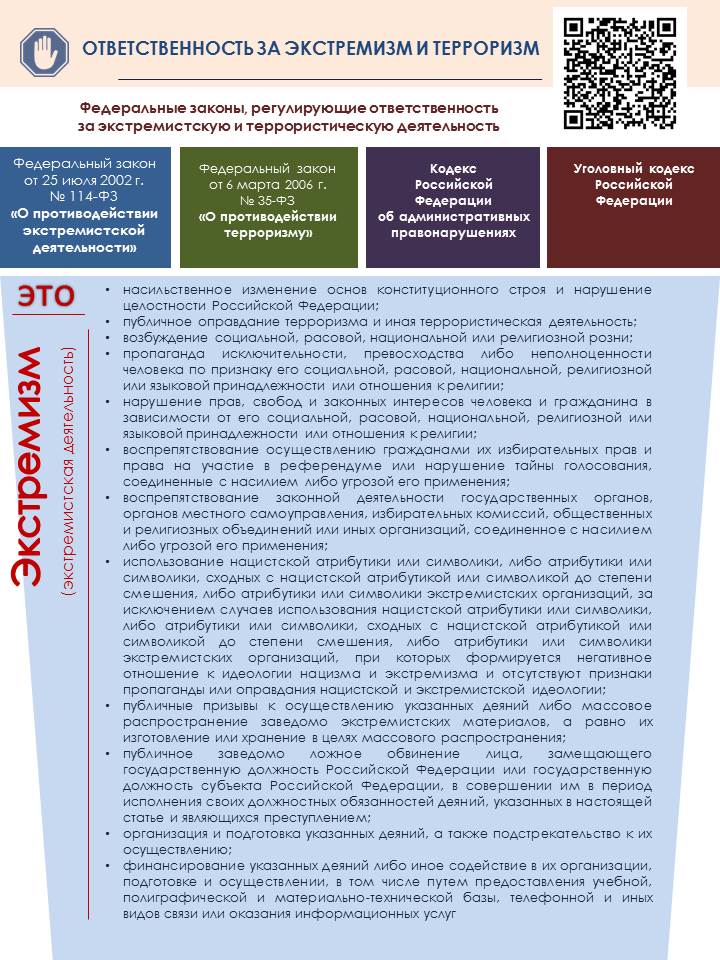 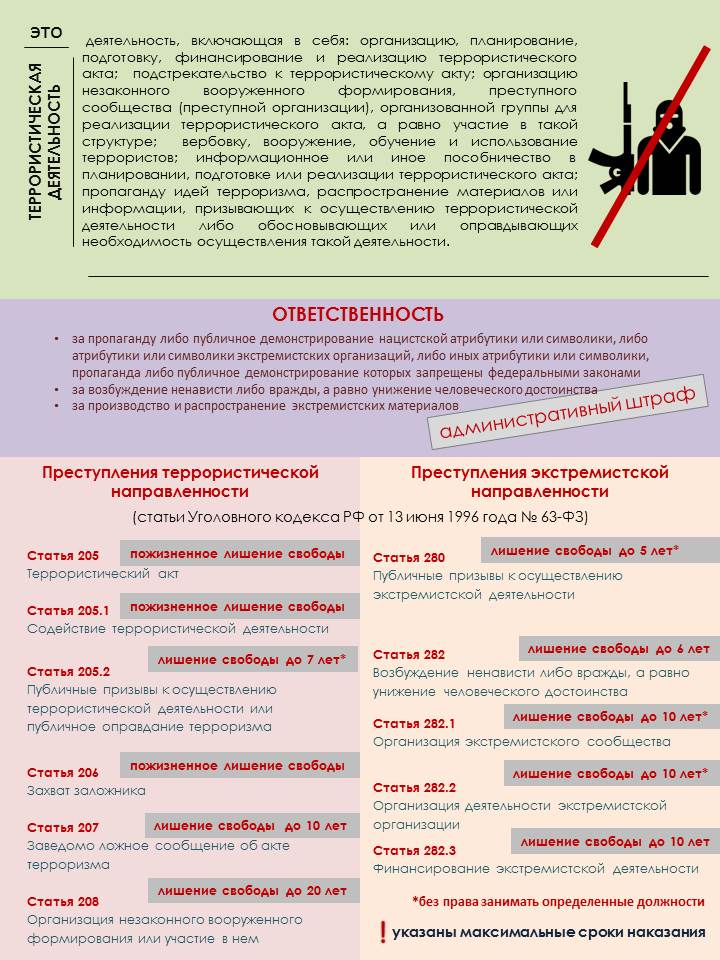 Нормативные правовые акты по вопросам профилактики и противодействия экстремизма и терроризмаУголовный кодекс Российской Федерации от 13 июня 1996 г № 63 ФЗ УК РФФедеральный закон от 6 июля 2016 г № 375 ФЗ  «О внесении изменений в Уголовный кодекс Российской Федерации и Уголовно-процессуальный кодекс Российской Федерации в части установления дополнительных мер противодействия терроризму и обеспечения общественной безопасности»Кодекс Российской Федерации об административных правонарушенияхФедеральный закон от 6 марта 2006 г. № 35 ФЗ  «О противодействии терроризму» Федеральный закон от 6 июля 2016 г. № 374 ФЗ  «О внесении изменений в Федеральный закон » О противодействии терроризму» и отдельные законодательные акты российской Федерации в части установления дополнительных мер противодействия терроризму и обеспечения общественной безопасности»Федеральный закон от 25 июля 2002 г. № 114 ФЗ  «О противодействии экстремистской деятельности« 